Ariol sécurité routière v2a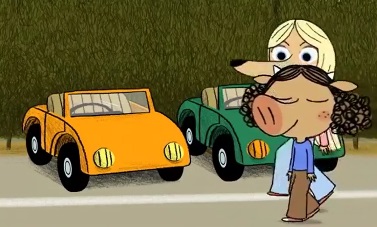 Et maintenant, la sécurité routière !la semaine dernière Monsieur Carvella vous a initiés au code de la route, aujourd’hui vous passez l’épreuve pratique !tous ceux qui réussiront, recevront un diplôme ! oui, ouais ! chouette, alors !allez les enfants, pour l’instant c’est à chacun son tour ; voilà !ouais....pas de bousculade !je vais proposer à Pétula de monter dans une voiture avec moi !non, c’est pour moi...tiens, petite, prends la side-car ! oui, super ! viens vite !eh, tu te souviens de ce film où les amoureux se rencontrent après un accident ?bien sûr ! et à la fin, ils se marienteh Ariol, tu prends quoi ?euh, tu savais toi que des gens ben, d’abord ils ont un accident et ben après ils...ils tombent amoureux quoi ?mouais, dans les séries que ma soeur regarde, c’est comme ça, boum ! le gars, il rentre dans la voiture de la fille, pas fort hein ? juste pour qu’elle le remarque et après hop ! elle l’aime !bon, moi, je prends celle-là !ouais, ouais, trop fort ! bravo ! allez Vanesse, allez Vanesse !je m’en fiche, je vais faire comme dans les films et c’est moi que Pétula aimera ! Voilà ; Hey ! Regarde où tu vas !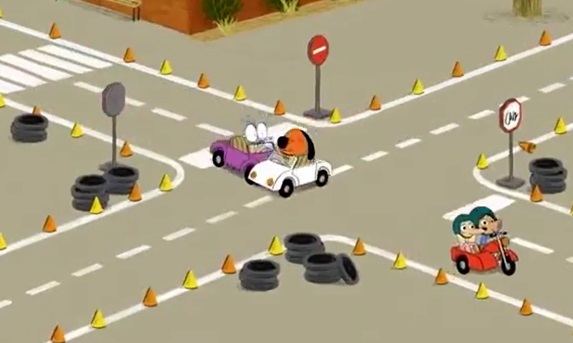 on s’arrête au stop !Allez ! Cette fois-ci, c’est la bonne !ah, mais qu’est-ce qu’il fait ? Vas-y ! Mais vas-y !meuh....hey, attache tes oreilles Ariol, tu verras plus clair !Enfin Ariol, qu’est-ce qui t’arrive ? Tu le fais exprès ou quoi ?Non, Monsieur.J’ai eu un accident ! C’est grave !Mais non, tu vois bien que tu n’as rien !Mince alors ! Et Pétula qui est là, juste devant ! Avance toi ! Mais avance !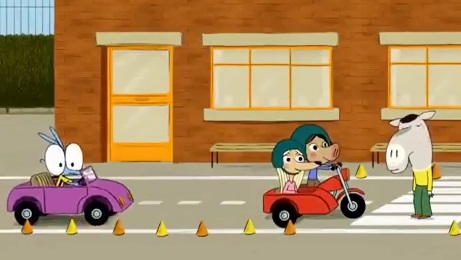 Priorité piétons !Heu ? Quoi ?Allez ça suffit maintenant ! Tu sors !Je ne comprends pas Ariol ! La semaine dernière tu étais parmi ceux qui ont les meilleures notes au code et aujourd’hui tu es un danger public !Mince alors ! Je ne suis même pas arrivé à tamponner Pétula pour qu’elle m’aime et en plus Carvella, il ne me donnera même pas mon diplômeChangez de véhicules !Monsieur, monsieur, et moi, je peux y retourner ? Tu veux bien monter dans une voiture avec moi ?Sûrement pas ! Tu conduis comme un nul. Tu rentres dans tout le monde.Eh Pétula, tu montes ?D’accord !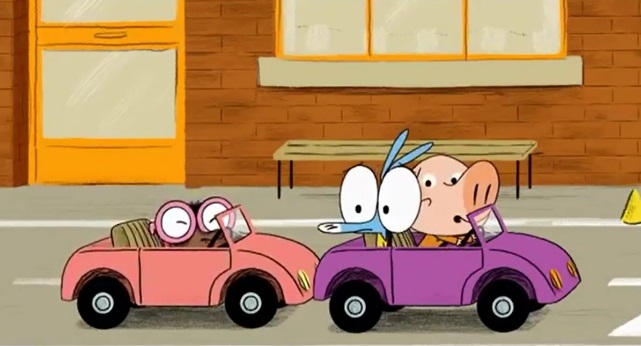 Bon, d’accord, tu y retournes, mais passagerphht, il y a des filles qui n’aiment pas du tout quand on leur rentre dedansbon, peut-être que je me suis trompéau fait, dans les séries-tv de ma soeur, c’est plutôt la fille qui tamponne le gars, parce qu’elle l’aime ; voilà c’est comme ça !hey, mais ce n’est pas du tout ce que tu m’as raconté !héhé, tiens, qu’est-ce que je te disais ?Oh toi, hein ! héhé